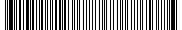 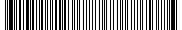 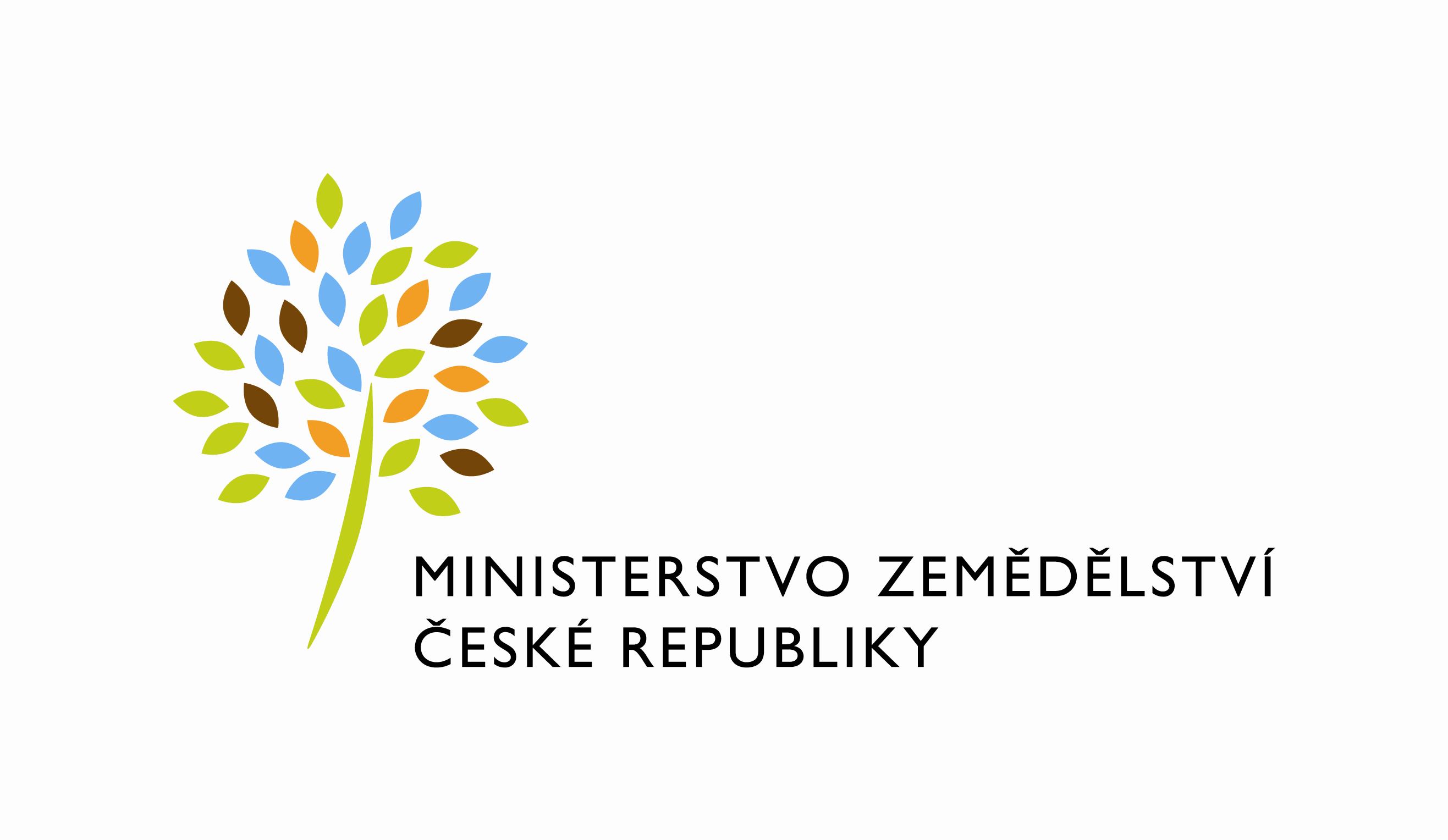  Požadavek na změnu (RfC) – Z36166a – věcné zadáníZákladní informaceStručný popis a odůvodnění požadavkuPopis požadavkuPředmětem požadavku je realizace druhé fáze reimplementace modulu ČPI do nového IZR. V rámci první fáze byl pilotně vyřešen titul VCS - Podpora bahnic a koz, v této fázi by měly být vyřešeny zbývající VCS (masná telata a dojnice) a implementace kontrol počtů způsobilých zvířat pro následné kalkulace intenzity:Počty nepasených zvířat pro kontrolu intenzity 1,15 VDJ/ha TTP v rámci starého AEKOPočty způsobilých zvířat pro kontrolu intenzity AEKO/ANC v období 1.6. – 30.9.Počty způsobilých zvířat chovaných na ekohospodářství pro kontrolu intenzity EZ v období 1.6. – 30.9.Implementace výše uvedených opatření představuje začlenění nových typů kontrol definovaných v číselnících MZK do IZR, zajištění plnění kontrolních listů a implementace specifických funkcionalit použitých v původním IZR.K realizaci PZ je nezbytná součinnost MZK, a to zavedení vazby tabulkového vyhodnocení (v tomto případě přehledu zvířat) vůči typu kontroly. Součinnost MZK je součástí plnění tohoto PZ a bude hrazeno v rámci vícepráci v rámci tohoto PZ.Odůvodnění požadované změny (změny právních předpisů, přínosy)Důvodem realizace je nutnost implementace SZP 2023+. Rizika nerealizaceV případě neprovedení nebude možné zajistit delegované kontroly pro opatření týkající se zvířat v rámci SZP 2023+.3 Podrobný popis požadavkuImplementace nových typů kontrolV MZK byly do číselníků zavedeny následující nové typy kontrol pro ČPI:Tyto typy kontrol mají standardní konstrukci, tj. navázané kontrolované opatření/titul a příslušnou skupinu, která se v případě ČPI zpravidla vyhodnocuje pomocí sdruženého tabulkového hodnocení. Tato sdružená tabulková hodnocení jsou faktickou náplní kontrolních listů:KL pro TMT (telata masných plemen)KL pro TPM (krávy s tržní produkcí mléka)KL pro intenzity V případě kontrol intenzit bude realizován mírně odlišný režim:Na typ kontroly bude navázána tabulka se seznamem kontrolovaných zvířat, které se kontrolují společně pro účely dotačních titulů s obdobím 1.6.-30.9. s tím, že vyňata jsou nepasená zvířata pro int. 1,15 (řeší se přes stáje). Na základě vyplnění této primární tabulky se pak budou již systémově plnit sumární počty zvířat per kategorie a den pro příslušné opatřeníTyto primární seznamy budou řešeny takto:pro skot, ovce, kozy, koně bude každá tabulka odlišná – bude se nabízet pokud takový druh zvířete je evidován u chovatele. proti dosavadní podobě v IZR budou změněny taktou typu kontroly INTENZITA bude přidán sloupec EKO (ANO/NE, podle toho, zda je daný druh evidován k datu na příslušném hospodářství jako ekologický)u typu kontroly INTENZITA bude odebrán sloupec Stáj a Nepas. (tyto sloupce jsou vlastní pouze intenzitě 1,15u typu kontroly INT115 zůstane seznam zvířat shodný jako v dosavadní aplikaciJednotlivé tabulky budou definovány v MZKImplementace na straně IZR představuje:Zavedení typů kontrolKonfiguraci dynamických polí (režimů plnění) pro příslušná pole jednotlivých tabulkových vyhodnoceníPřípravu šablony kontrolního protokolu Plnění primárních seznamů zvířat v oflline klientovi s těmito funkcionalitamiTlačítko Hromadné doplnění dat – umožňuje editace více zvířat najednouNačtení režimu ekologie pro každý řádek dle dat EZ na provozovněExport do XLSPokud je vyplněno Fyzicky přítomné Ano/Ne  v seznamu zvířat – tak se mění Identifikovatelnost v seznamu zvířat u zvoleného zvířetePodbarvení sloupce Dat Nar Zaev pro bahnicepodbarvení na zeleno – uživatel nezmění hodnotupodbarveno červeně pokud uživatel změní hodnotu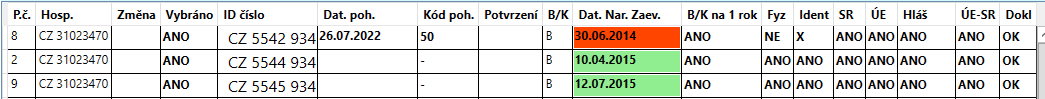 Podbarvení sloupce Dat Nar a Uz matky pro TMTpodbarvení na zeleno – uživatel nezmění hodnotupodbarveno červeně pokud uživatel změní hodnotuMožnost přidat a odebrat zvíře ze seznamu (odebrat pouze manuálně doplněné zvíře)Implementace specifických funkcionalit pro nové typy kontrolPropojení detailu kontroly a subjektuNa detailu kontroly v části údaje o subjektu bude doplněno podtržení na název subjektu – kartu subjektu otevře do nové záložky prohlížečeikonu detailu subjektu za název subjektu – kartu subjektu otevře do plovoucího oknaPropojení detailu kontroly a intenzitNa detailu kontroly bude doplněno tlačítko Intenzity, které přepne uživatele na detail subjektu záložku intenzity v nové záložce prohlížečeNastavení délky kontrolovaného obdobíU obou typů kontrol intenzit v „hlavičkových“ údajích kontroly bude přednastaveno kontrolní období (začátek KO – den generování kontroly, je-li dřívější než datum konce KO). Uživateli bude umožněno datum „DO“ změnit.Na zadaném období se následně generuje příslušný datumový rozsah tabulky Zjištěné počty zvířat.Filtrování zjištěných počtů zvířatTabulku Zjištěné počty zvířat bude možné filtrovat dle provozovny – defaultně obsahuje data celého subjektu.Implementace doplňujících informací ke sloupci údajeU všech 3 typů kontrol VCS bude implementována logika plnění doplňkových informací pro sloupce Doklady do tabulky Doplňující informace navázané na novou skupinu – informace budou členěné dle ušní známky.Implementace nové záložky Související kontrolyNa detail kontroly bude doplněna záložka Související kontroly obsahující gridově totožné informace se seznamem plánu dle jednotlivých kontrol, který bude ofiltrován dle subjektu.Viditelnost jednotlivých řádků bude řízena právy shodně jako na Přehledu plánu dle kontrol. Kontroly budou ze seznamu klikatelné do detailu – podtržení vede na novou záložku v prohlížeči, ikona detailu na plovoucí okno.Implementace přehledu nepasených hospodářství a stájí V lehkém i těžkém klientu budou u typu kontroly INT115 doplněny informace o přehledu nepasených hospodářství a stájí – logika načtení z dat SDB shodná jako doposud.Implementace nové záložky Přesuny a hlášeníPro kontroly TPM a BAK bude implementováno plnění záložky Přesuny a hlášení, pro TMT bude implementováno plnění záložky Hlášení narození shodně jako v dosavadním modulu (stejné algoritmy naplnění). Vyhledávání v pohybech bude v lehkém klientovi řešeno standardním filtrem v záhlaví, v těžkém pokud nebude možné bude doplněn specifický filtr nad seznam.Dopady na IS MZe(V případě předpokládaných či možných dopadů změny na infrastrukturu nebo na bezpečnost je třeba si vyžádat stanovisko relevantních specialistů, tj. provozního, bezpečnostního garanta, příp. architekta.).Na provoz a infrastrukturuNejsou známyNa bezpečnostNejsou známyNa součinnost s dalšími systémyV rámci MZK bude zrealizována vazba tabulkové vyhodnocení x typ kontroly a publikována ve službě MZK_GCIS01APožadavky na součinnost AgriBus a EPOImplementace nového WDL služby MZK_GCIS01A(Pokud existují požadavky na součinnost Agribus, uveďte specifikaci služby ve formě strukturovaného požadavku (request) a odpovědi (response) s vyznačenou změnou.)Požadavek na podporu provozu naimplementované změny(Uveďte, zda zařadit změnu do stávající provozní smlouvy, konkrétní požadavky na požadované služby, SLA.)Požadavek na úpravu dohledového nástroje(Uveďte, zda a jakým způsobem je požadována úprava dohledových nástrojů.)Požadavek na dokumentaciROZSAH TECHNICKÉ DOKUMENTACESparx EA modelu (zejména ArchiMate modelu) V případě, že v rámci implementace dojde k jeho změnám oproti návrhu architektury připravenému jako součást analýzy, provede se aktualizace modelu. Sparx EA model by měl zahrnovat:aplikační komponenty tvořící řešení, případně dílčí komponenty v podobě ArchiMate Application Component,vymezení relevantních dílčích funkcionalit jako ArchiMate koncepty, Application Function přidělené k příslušné aplikační komponentě (Application Component),prvky webových služeb reprezentované ArchiMate Application Service,hlavní datové objekty a číselníky reprezentovány ArchiMate Data Object,activity model/diagramy anebo sekvenční model/diagramy logiky zpracování definovaných typů dokumentů,popis použitých rolí v systému a jejich navázání na související funkcionality (uživatelské role ve formě ArchiMate konceptu Data Object a využití rolí v rámci funkcionalit/ Application Function vazbou ArchiMate Access),doplnění modelu o integrace na externí systémy (konzumace integračních funkcionalit, služeb a rozhraní), znázorněné ArchiMate vazbou Used by.Bezpečnostní dokumentaceJde o přehled bezpečnostních opatření, který jen odkazuje, kde v technické dokumentaci se nalézá jejich popisJedná se především o popis těchto bezpečnostních opatření (jsou-li relevantní):řízení přístupu, role, autentizace a autorizace, druhy a správa účtů,omezení oprávnění (princip minimálních oprávnění),proces řízení účtů (přidělování/odebírání, vytváření/rušení),auditní mechanismy, napojení na SIEM (Syslog, SNP TRAP, Textový soubor, JDBC, Microsoft Event Log…),šifrování,zabezpečení webového rozhraní, je-li součástí systému,certifikační autority a PKI,zajištění integrity dat,zajištění dostupnosti dat (redundance, cluster, HA…),zálohování, způsob, rozvrh,obnovení ze zálohy (DRP) včetně předpokládané doby obnovy,předpokládá se, že existuje síťové schéma, komunikační schéma a zdrojový kód. Dohledové scénáře jsou požadovány, pokud Dodavatel potvrdí dopad na dohledové scénáře/nástroj. U dokumentů, které již existují, se má za to, že je požadována jejich aktualizace. Pokud se požaduje zpracování nového dokumentu namísto aktualizace stávajícího, uveďte toto explicitně za názvem daného dokumentu, např. „Uživatelská příručka – nový“.Provozně-technická dokumentace bude zpracována dle vzorového dokumentu, který je připojen – otevřete dvojklikem: xxx      Akceptační kritériaPlnění v rámci požadavku na změnu bude akceptováno, jestliže budou akceptovány dokumenty uvedené v tabulce výše v bodu 5, budou předloženy podepsané protokoly o uživatelském testování a splněna případná další kritéria uvedená v tomto bodu. Základní milníkyPřílohy1.2.Podpisová doložkaB – nabídkA řešení k požadavku Z36166Návrh konceptu technického řešení  Viz část A tohoto PZ, body 2 a 3.Uživatelské a licenční zajištění pro ObjednateleV souladu s podmínkami smlouvy č. 391-2019-11150.Dopady do systémů MZeNa provoz a infrastrukturu(Pozn.: V případě, že má změna dopady na síťovou infrastrukturu, doplňte tabulku v připojeném souboru - otevřete dvojklikem.)     Bez dopadůNa bezpečnostNávrh řešení musí být v souladu se všemi požadavky v aktuální verzi Směrnice systémové bezpečnosti MZe. Upřesnění požadavků směrnice ve vztahu k tomuto RfC:Na součinnost s dalšími systémyBez dopadůNa součinnost AgriBusBez dopadůNa dohledové nástroje/scénářeBez dopadůOstatní dopady(Pozn.: Pokud má požadavek dopady do dalších požadavků MZe, uveďte je také v tomto bodu.)Bez dopadůPožadavky na součinnost Objednatele a třetích stran(Pozn.: K popisu požadavku uveďte etapu, kdy bude součinnost vyžadována.)Harmonogram plněníETAPA č. 1 je specifikována takto:Založení kontroly pro typ dotace DOJ, TMTZaložení kontroly pro Počty nepasených zvířat pro kontrolu intenzity 1,15 VDJ/ha TTP v rámci starého AEKO Počty způsobilých zvířat pro kontrolu intenzity AEKO/ANC v období 1.6. – 30.9.Počty způsobilých zvířat chovaných na ekohospodářství pro kontrolu intenzity EZ v období 1.6. – 30.9.Založení kontroly představuje začlenění nových typů kontrol definovaných v číselnících MZK do IZR, zajištění základní plnění kontrolních listů Vyplnění výsledků kontrol do detailu kontroly v OLK a převedení kontroly zpět do LK IZRETAPA č. 2 je specifikována takto:odesláním PSVK do MZKimplementace specifických funkcionalit použitých v původním IZR.doplněním speciálních funkcionalit v seznamu zvířat (předvyplnění jednotlivých buněk, závislosti v plnění buněk v seznamu zvířat), které může uživatel vyplnit manuálnědoladění funkcionalit z etapy č. 1*/ Upozornění: Uvedený harmonogram je platný v případě, že objednávka bude zveřejněna v registru smluv do 31.03.2023. V případě pozdějšího data objednání si Dodavatel vyhrazuje právo na úpravu harmonogramu v závislosti na aktuálním vytížení kapacit daného realizačního týmu Dodavatele či stanovení priorit ze strany Objednatele.Pracnost a cenová nabídka navrhovaného řešenívčetně vymezení počtu člověkodnů nebo jejich částí, které na provedení poptávaného plnění budou spotřebovány(Pozn.: MD – člověkoden, MJ – měrná jednotka, např. počet kusů)PřílohyPodpisová doložkaC – Schválení realizace požadavku Z36166Specifikace plněníPožadované plnění je specifikováno v části A a B tohoto RfC. Dle části B bod 3.2 jsou pro realizaci příslušných bezpečnostních opatření požadovány následující změny:Uživatelské a licenční zajištění pro Objednatele (je-li relevantní):Požadavek na součinnost(V případě, že má změnový požadavek dopad na napojení na SIEM, PIM nebo Management zranitelnosti dle bodu 1, uveďte také požadovanou součinnost Oddělení kybernetické bezpečnosti.)Harmonogram realizacePracnost a cenová nabídka navrhovaného řešenívčetně vymezení počtu člověkodnů nebo jejich částí, které na provedení poptávaného plnění budou spotřebovány(Pozn.: MD – člověkoden, MJ – měrná jednotka, např. počet kusů)PosouzeníBezpečnostní garant, provozní garant a architekt potvrzují svým podpisem za oblast, kterou garantují, správnost specifikace plnění dle bodu 1 a její soulad s předpisy a standardy MZe a doporučují změnu k realizaci. (Pozn.: RfC se zpravidla předkládá k posouzení Bezpečnostnímu garantovi, Provoznímu garantovi, Architektovi, a to podle předpokládaných dopadů změnového požadavku na bezpečnost, provoz, příp. architekturu. Koordinátor změny rozhodne, od koho vyžádat posouzení dle konkrétního případu změnového požadavku.)SchváleníSvým podpisem potvrzuje požadavek na realizaci změny:(Pozn.: Oprávněná osoba se uvede v případě, že je uvedena ve smlouvě.)VysvětlivkyID PK MZe:716Název změny:Redesign modulu kontrol ČPI -  etapa II Delegované kontrolyRedesign modulu kontrol ČPI -  etapa II Delegované kontrolyRedesign modulu kontrol ČPI -  etapa II Delegované kontrolyRedesign modulu kontrol ČPI -  etapa II Delegované kontrolyDatum předložení požadavku:Datum předložení požadavku:Požadované datum nasazení:Kategorie změny:Normální       Urgentní  Priorita:Vysoká    Střední     Nízká Oblast:Aplikace         Zkratka: IZROblast:Aplikace         Typ požadavku: Legislativní    Zlepšení    Bezpečnost Oblast:Infrastruktura  Typ požadavku:Nová komponenta    Upgrade   Bezpečnost    Zlepšení    Obnova  RoleJméno Organizace /útvarTelefonE-mailVěcný garantVít ŠkarydMZe/Odbor 13120221812041Vit.Skaryd@mze.czŽadatelPavel HaklMZe/Odbor 13140221812779Pavel.Hakl@mze.czKoordinátor změny:Jaroslav NěmecMZe221812916Jaroslav.nemec@mze.czPoskytovatel/Dodavatel:xxxO2ITSxxxxxxSmlouva č.:S2019-0043; DMS 391-2019-11150;KL:KL HR-001KódZkratkaPopisD0106.13.03INT115Zjištěný počet nepasených hospodářských zvířat za kontrolní období pro intenzitu 1,15D0106.18.01TMTDelegovaná kontrola plnění podmínek opatření Podpora telat masného typuD0106.18.02TPMDelegovaná kontrola plnění podmínek opatření Podpora dojnicINTENZITAINTENZITAZjištěný počet zvířat pro intenzity 1.6.-30.9.IDDokumentFormát výstupu (ano/ne)Formát výstupu (ano/ne)Formát výstupu (ano/ne)GarantIDDokumentel. úložištěpapírCDGarantAnalýza navrhnutého řešení – implementační dokumentANONENEDokumentace dle specifikace Závazná metodika návrhu a dokumentace architektury MZeANONENETestovací scénář, protokol o otestováníANONENEUživatelská příručkaANONENEVěcný garantProvozně technická dokumentace (systémová a bezpečnostní dokumentace)ANONENEOKB, OPPTZdrojový kód a měněné konfigurační souboryANONENEWebové služby – technická dokumentace dotčených webových služeb (WSDL, povolené hodnoty včetně popisu významu, případně odkazy na externí číselníky, vnitřní logika služby, chybové kódy s popisem, popis logování na úrovni služby)ANONENEDohledové scénáře (úprava stávajících/nové scénáře)ANONENEMilníkTermínZahájení prací po objednáníNasazení na test 15.5. 2022Nasazení na provoz1. 6. 2022Akceptace30.6. 2022Za resort MZe:Jméno:Podpis:Žadatel/věcný garantVít ŠkarydKoordinátor změny:Jaroslav NěmecID PK MZe:716Č.Oblast požadavkuPředpokládaný dopad a navrhované opatření/změnyŘízení přístupu 3.1.1. – 3.1.6.Beze změny (řešeno stejně jako ve stávajícím modernizovaném IZR)Dohledatelnost provedených změn v datech 3.1.7.Beze změny (řešeno stejně jako ve stávajícím modernizovaném IZR)Centrální logování událostí v systému 3.1.7.Beze změny (řešeno stejně jako ve stávajícím modernizovaném IZR)Šifrování 3.1.8., Certifikační autority a PKI 3.1.9.N/A (stejně jako v IZR)Integrita – constraints, cizí klíče apod. 3.2.Beze změny (řešeno stejně jako ve stávajícím modernizovaném IZR)Integrita – platnost dat 3.2.Beze změny (řešeno stejně jako ve stávajícím modernizovaném IZR)Integrita - kontrola na vstupní data formulářů 3.2.Beze změny (řešeno stejně jako ve stávajícím modernizovaném IZR)Ošetření výjimek běhu, chyby a hlášení 3.4.3.Beze změny (řešeno stejně jako ve stávajícím modernizovaném IZR)Práce s pamětí 3.4.4.Beze změny (řešeno stejně jako ve stávajícím modernizovaném IZR)Řízení - konfigurace změn 3.4.5.Beze změny (řešeno stejně jako ve stávajícím modernizovaném IZR)Ochrana systému 3.4.7.Beze změny (řešeno stejně jako ve stávajícím modernizovaném IZR)Testování systému 3.4.9.Beze změny (řešeno stejně jako ve stávajícím modernizovaném IZR)Externí komunikace 3.4.11.Beze změny (řešeno stejně jako ve stávajícím modernizovaném IZR)MZe / Třetí stranaPopis požadavku na součinnostČPIOtestování řešeníPopis etapyTermín */Nasazení na test – ETAPA č.115.05.2023Nasazení na provoz – ETAPA č.101.06.2023Nasazení na test – ETAPA č.215.08.2023Nasazení na provoz – ETAPA č.225.08.2023Akceptace04.09.2023Oblast / rolePopisPracnost v MD/MJv Kč bez DPHv Kč s DPHViz cenová nabídka v příloze č.01222,1251 976 912,502 392 064,13Celkem:Celkem:222,1251 976 912,502 392 064,13IDNázev přílohyFormát (CD, listinná forma)01Cenová nabídkaListinná forma02Detailní rozpadE-mailemNázev DodavateleJméno oprávněné osobyPodpisO2 IT Services s.r.o.xxxID PK MZe:716Č.Oblast požadavkuRealizovat(ano  / ne )Upřesnění požadavkuŘízení přístupu 3.1.1. – 3.1.6.Dohledatelnost provedených změn v datech 3.1.7.Centrální logování událostí v systému 3.1.7.Šifrování 3.1.8., Certifikační autority a PKI 3.1.9. Integrita – constraints, cizí klíče apod. 3.2.Integrita – platnost dat  3.2.Integrita - kontrola na vstupní data formulářů 3.2.Ošetření výjimek běhu, chyby a hlášení 3.4.3.Práce s pamětí 3.4.4.Řízení - konfigurace změn 3.4.5.Ochrana systému 3.4.7.Testování systému 3.4.9.Externí komunikace 3.4.11.Útvar / DodavatelPopis požadavku na součinnostOdpovědná osobaČPIOtestování funkčnostixxxPopis etapyTermínZahájení plněníIhned po objednáníDokončení plnění4.9.2023Oblast / rolePopisPracnost v MD/MJv Kč bez DPH:v Kč s DPH:Viz. Cenová nabídka v příloze č. 1222,1251 976 912,502.392 064,43Celkem:Celkem:RoleJménoPodpis/MailBezpečnostní garantKarel ŠteflProvozní garantAleš ProšekArchitektRoleJménoPodpisŽadatel/věcný garantPavel HaklKoordinátor změnyJaroslav NěmecOprávněná osoba dle smlouvyVladimír Velas